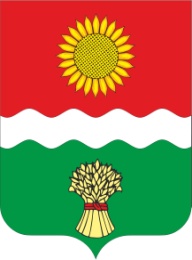                                        РОССИЙСКАЯ   ФЕДЕРАЦИЯРОСТОВСКАЯ ОБЛАСТЬ БОЛЬШЕНЕКЛИНОВСКОЕ СЕЛЬСКОЕ ПОСЕЛЕНИЕАДМИНИСТРАЦИЯ БОЛЬШЕНЕКЛИНОВСКОГО СЕЛЬСКОГО ПОСЕЛЕНИЯ346850, с. Большая Неклиновка, пер. Памятный,1. тел.35-2-82,35-2-35________________________________________________________________ ПОСТАНОВЛЕНИЕ с. Большая Неклиновка   09.02.2023                                                                                                             № 23/аОб утверждении Плана мероприятий на 2023 годпо исполнению Комплексного плана противодействия идеологии терроризма в Российской Федерации на 2020-2023 годы на территории Большенеклиновского сельского поселенияВо исполнение Указа Президента Российской Федерации от 28 декабря 2018 года №Пр-2665«Об утверждении Комплексного плана противодействия идеологии терроризма в Российской Федерации на 2020-2023 годы», на основании распоряжения Администрации Неклиновского района от 29.04.2022 № 154 «О возложении обязанности по организации и обеспечению надлежащего контроля за исполнением органами местного самоуправления Комплексного плана противодействия идеологии терроризма в Российской Федерации на 2019-2023 годы», на основании Постановления Администрации Неклиновского район№ 28 от 17.01.2023 года «Об утверждении плана мероприятий н а 25023 год по исполнению Комплексного плана противодействия идеологии терроризма в Российской Федерации н а2020-2023 годы на территории Неклиновского района», Администрация Большенеклиновского сельского поселения постановляет:1. Утвердить План мероприятий на 2023 год по исполнению Комплексного плана противодействия идеологии терроризма в Российской Федерации на 2020-2023 годы на территории Большенеклиновского сельского поселения согласно приложению, к настоящему постановлению.2. Ответственным исполнителям ежеквартально, до 10 числа месяца, следующего за отчетным кварталом, направлять обобщенную информацию об исполнении Плана секретарю Антитеррористической комиссии Неклиновского района.3.Настоящее постановление вступает в силу со дня его подписания.4.Контроль за исполнением постановления оставляю за собой.Глава АдминистрацииБольшенеклиновского сельского поселения                                                         Е.Н.ОвчинниковаПриложениек постановлению АдминистрацииБольшенеклиновского сельского поселенияОт 09.02.2023 № 23/а План мероприятий на 2023 годпо исполнению Комплексного плана противодействия идеологии терроризма в Российской Федерации на 2020-2023 годына территории муниципального образования «Большенеклиновское сельское поселение»№п/пСодержание мероприятийСроки исполнения мероприятийОтветственные, исполнители (участники)1.Профилактическая работа с лицами, подверженными воздействию идеологии терроризма, а также попавшим под ее влияние.1.Профилактическая работа с лицами, подверженными воздействию идеологии терроризма, а также попавшим под ее влияние.1.Профилактическая работа с лицами, подверженными воздействию идеологии терроризма, а также попавшим под ее влияние.1.Профилактическая работа с лицами, подверженными воздействию идеологии терроризма, а также попавшим под ее влияние.1.1.Оказание содействия органами местного самоуправления, осуществляющие полномочия в сфере труда и социальной защиты, в реализации социально-экономических мер в отношении лиц, отбывших наказание за совершение преступлений террористической направленности.По мере необходимостиГлава администрации Большенеклиновского сельского поселения, ведущий специалист Большенеклиновского сельского поселения1.2.Проведение с членами семей лиц, причастных к террористической деятельности (действующих, осужденных, нейтрализованных), в том числе возвратившихся из стран с повышенной террористической активностью, бесед по разъяснению норм законодательства Российской Федерации, устанавливающих ответственность за участие и содействие террористической деятельности, а также оказания указанным лицам социальной, психологической и правовой помощи при участии религиозных и общественных организаций, психологов.По мере необходимостиГлава администрации Большенеклиновского сельского поселения, ведущий специалист Большенеклиновского сельского поселения, ОМВД России по Неклиновскому району1.3. Проведения с молодежью, в том числе с лицами, состоящими на профилактическом учете и (или) находящимися под административным надзором в ОМВД России по Неклиновскому району в связи с причастностью к совершению правонарушений в сфере общественной безопасности, профилактических мероприятий в форме индивидуальных (групповых) бесед по формированию стойкого неприятия идеологии терроризма и привитию традиционных российских духовно-нравственных ценностей с привлечением к указанной работе представителей религиозных, общественных и спортивных организаций, психологовПо мере необходимостиГлава администрации Большенеклиновского сельского поселения, ведущий специалист Большенеклиновского сельского поселения, Большенеклиновская СШ, Отрадненская СОШ,Большенеклиновский ДК, Отрадненский СДК, ОМВД России по Неклиновскому району2. Меры по формированию у населения Неклиновского района антитеррористического сознания2. Меры по формированию у населения Неклиновского района антитеррористического сознания2. Меры по формированию у населения Неклиновского района антитеррористического сознания2. Меры по формированию у населения Неклиновского района антитеррористического сознания2.1. Проведение культурно-просветительских и воспитательных мероприятий в образовательных учреждениях района и в учреждениях культуры по привитию молодежи идей межнационального и межрелигиозного уважения, толерантности, направленные на духовное и патриотическое воспитание подростков и молодежи с участием представителей общественных и религиозных диаспор, волонтеров Неклиновского районаРазработка плана проводимыхмероприятий до 22.04.2023г Глава администрации Большенеклиновского сельского поселения, ведущий специалист Большенеклиновского сельского поселения, Большенеклиновская СШ, Отрадненская СОШ,Большенеклиновский ДК, Отрадненский СДК, 2.2.В целях развития у населения, прежде всего подростков и молодежи, активной гражданской позиции, направленной на неприятие идеологии терроризма, проводить общественно-политические, культурные и спортивные мероприятия, посвященные Дню солидарности в борьбе с терроризмом (З сентября). При реализации указанных мероприятий обеспечить максимальный охват участников из различных категорий населения с привлечением видных региональных и местных политических деятелей, авторитетных представителей общественных и религиозных организаций, науки, культуры и спорта.Ежегодно(сентябрь)Информация об исполнении до 03.10.2023Глава администрации Большенеклиновского сельского поселения, ведущий специалист Большенеклиновского сельского поселения, Большенеклиновская СШ, Отрадненская СОШ,Большенеклиновский ДК, Отрадненский СДК, 3. Совершенствование мер по информационно- пропагандистского  характера и защиты информационного пространства от идеологии терроризма 3. Совершенствование мер по информационно- пропагандистского  характера и защиты информационного пространства от идеологии терроризма 3. Совершенствование мер по информационно- пропагандистского  характера и защиты информационного пространства от идеологии терроризма 3. Совершенствование мер по информационно- пропагандистского  характера и защиты информационного пространства от идеологии терроризма 3.1 Подготовка и размещение информации антитеррористического содержания на сайте Администрации Неклиновского района и администраций сельских поселенийПо мере необходимостиГлава администрации Большенеклиновского сельского поселения, ведущий специалист Большенеклиновского сельского поселения,3.2.Размещение на информационных стендах в местах массового пребывания людей, на официальном портале Администрации Большенеклиновского сельского поселения, в салонах пассажирских автотранспортных средств памяток о действиях при обнаружении подозрительных предметов, о мерах антитеррористической безопасностиВ течение всего периодаГлава администрации Большенеклиновского сельского поселения, ведущий специалист Большенеклиновского сельского поселения,3.3Мониторинг средств массовой информации, социальных сетей, информационно-коммуникационной сети Интернет на предмет размещения материалов экстремистского характера. Направление информации о выявленных Интернет-ресурсах в правоохранительные органыВ течение всего периодаГлава администрации Большенеклиновского сельского поселения, ведущий специалист Большенеклиновского сельского поселения,